     Aktiviteter på Sjögården:  Vecka 17: Måndag: Sittgympa kl. 14:30-15:30Onsdag: Bingo! kl. 14:30 ( Delas ut vinster till vinnarna) Fredag: Gemensam fika i samlingssalen kl. 14:15, där det bjuds på 4 olika sorters kakorDagliga aktiviteter som utförs är att sitta ner med våra boenden och titta på tv ihop, samtala samt spela spel när intresset finns. 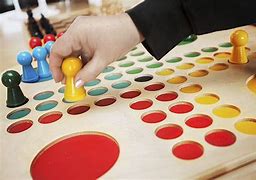 Varmt Välkomna!